Adidas Sereno 11 Präsentationsanzug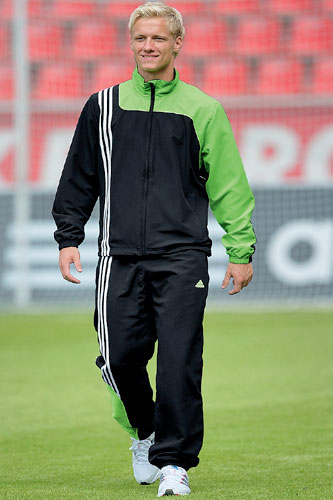 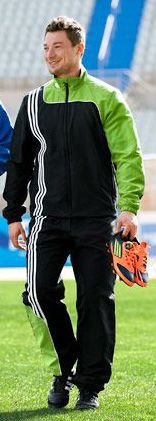 Beflockung Rücken oben:TSG Pappenheim (weiß)Beflockung linke Brust:Vereinswappen (einfarbig, weiß)Die adidas 	Trainingsanzüge Sereno 	2011 bestehen aus 100% Polyester, 	einfach gewebt, 110g.Mesh Innenfutter für sehr angenehme Trageeigenschaften Jacke und Hose mit seitlichen Eingriffstaschen Elastischer Beinabschluß mit Reißverschluss Bündchen am Armabschluss Jacke im geraden, modischen Schnitt Der adidas Sereno 11 Präsentationsanzug ist bis Ende 2013 lieferbar Größe 116 - 176 = 60 Euro			Größe 3 (XS) - 11 (XXL)  = 72 EuroBestelltermin: Montag, 01. Oktober. Wer also am Sonntag, 30. September, noch nicht im Sportheim bezahlt hat, für den wird kein Trainingsanzug mitbestellt. Nachbestellungen erst möglich, wenn die Trainingsanzüge da sind, zudem 18 € Zusatzkosten für Einrichten des Flocksiebes pro nachbestelltem Trainingsanzug.Verfügbare Größen:Größe: 116
Größe: 128 (zum Anprobieren im Sportheim)
Größe: 140 (zum Anprobieren im Sportheim)
Größe: 152
Größe: 164
Größe: 176
Größe: 3 (XS)
Größe: 4 (S) (zum Anprobieren im Sportheim)
Größe: 5 (S/M)
Größe: 6 (M) (zum Anprobieren im Sportheim)
Größe: 7 (M/L)
Größe: 8 (L) (zum Anprobieren im Sportheim)
Größe: 9 (L/XL)Größe: 10 (XL)
Größe: 11 (XXL)Bestelltermin: Montag, 01. Oktober. Wer also am Sonntag, 30. September, noch nicht im Sportheim bezahlt hat, für den wird kein Trainingsanzug mitbestellt. Nachbestellungen erst möglich, wenn die Trainingsanzüge da sind,  zudem 18 € Zusatzkosten für Einrichten des Flocksiebes pro nachbestelltem Trainingsanzug.